Познавательно – исследовательская деятельность  Тема недели : «А у нас листопад ».Демонстрационный материал: корзинка с осенними листьями. Уважаемые родители!  Побеседуйте с детьми .»Что такое листопад»?Родители. Ребята, а какое у нас время года?Правильно. Осень.«Если на деревьях листья пожелтели,Если в край далекий птицы улетели,Если небо хмурится, если дождик льется –Это время года осенью зовется». А я помощница осени, и хочу сегодня поговорить с вами об одном интересном осеннем явлении. Попробуйте угадать, что это за явление осени.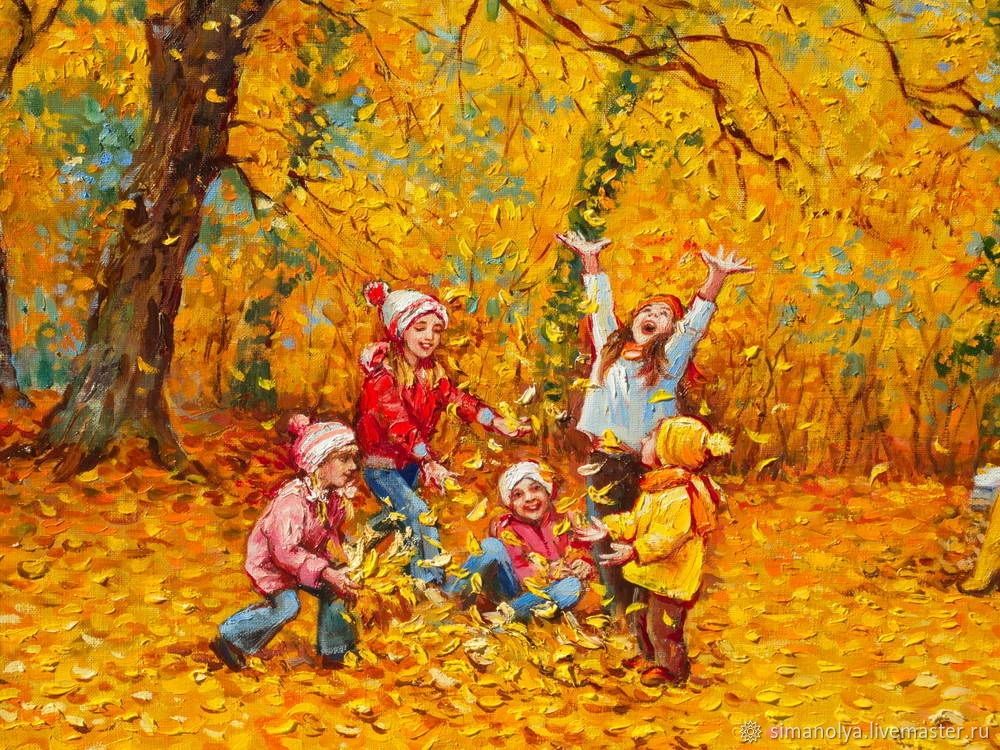 Загадка про листопад.Листья жёлтые кружатся,Наземь ковриком ложатся. Жёлтых листьев хороводОсенью случается.Танец этот – каждый год.Как он называется? (Листопад)Дети: Листопад.Родители: Молодцы, правильно. Листопад – это очень красивое явление природы. Когда наступает осень, солнышко светит реже, становится прохладно, листики на деревьях «держатся» слабо, стоит подуть ветерку, и листочки срываются с веток, и плавно кружась, падают на землю.А я вам предлагаю одно стихотворение о листопаде.Листопад, листопад,Листья падают, летят.Листья жёлтые кружатся,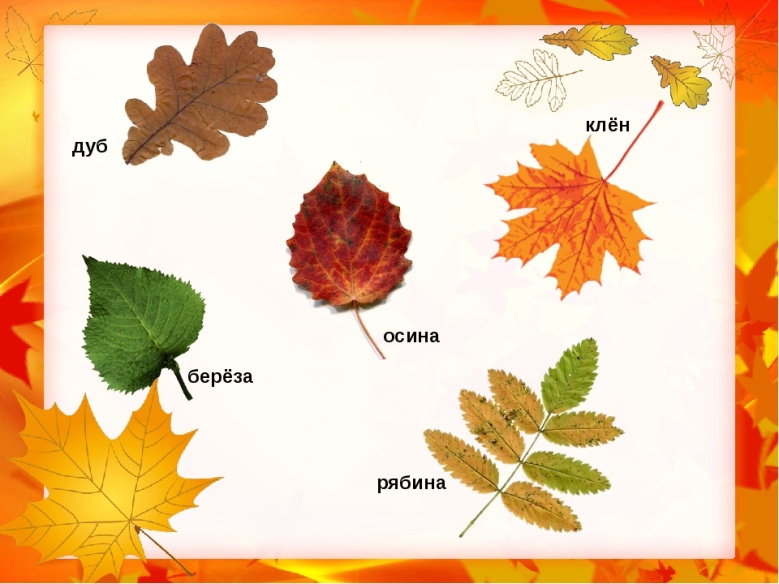 И на землю все ложатся (С. Белов) .Родители : У меня для вас сюрприз – корзинка. Посмотрите, что в ней лежит? (Возьмите корзинку, положите листики в корзинку и расскажите,  об листиках ребенку). - Что это? ( Предложите  ребенку подойти,  взять по одному листочку,  рассмотреть их. Обращает  внимание, что листья разных цветов).  - Это осень их делает такими красивыми.-Когда осень приходит, листочки начинают падать с деревьев, кружиться в воздухе и тихо опускаться на землю. Дети, когда вы идете в свой садик, вы заметили какими красивыми стали ваши улица и участок. Листья березок и кленов раскрашены в желтый цвет.                                            Уважаемые родители, предложите ребенку поиграть.Игра «Мы осенние листочки»Мы -листочки, мы- листочки,(Дети стоят кружком с листочками в руках)Мы- осенние листочки.Мы на веточках сидели,Ветер дунул – полетели.(Дети разбегаются.)Мы летали, мы летали,(Дети бегают, помахивая листочками.)А потом летать устали!Перестал дуть ветерок-Мы присели все в кружок.(Дети приседают на корточки  , поднимают листочки над головой.)Ветер снова подул (Дети снова разбегаются ,помахивая листочками.)И листочки быстро сдул.Покрутил их, покружилИ на землю опустил.(Дети подбрасывают листочки вверх, кружатся, приседают.)